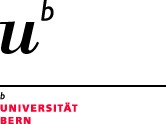 Application Form for Talent4Bern 2nd CallCover sheetPlease replace the explanatory text under the titles with your own text. All explanatory text should be deleted. Applications must be written in English, using Arial or Times New Roman, minimum 11 pts, minimum 1.15 line spacing, A4 paper size with minimum 1.5 margins (top/bottom) and 2 cm margins (right/left). Delete this text. AbstractPlease summarize your project with no more than 1’800 characters (including spaces). Delete this text.Research Plan Max 6 pages and 20’000 characters (references do not count for the page/character limit). Project description must start on page 2 of the document. Use the following structure to describe your proposal:State-of-the-art and objectives: Specify the proposal objectives in the context of the stat-of-the-art in the research field. It should be clear how and why the proposed work is important for the field, and what impact it will have if successful, such as how it may open up new horizons or opportunities for science, technology or scholarship. Specify any particularly challenging or unconventional aspects of the proposal, including multi- or inter-disciplinary aspects.Methodology: Describe the proposed methodology in detail including any key intermediate goals. Explain and justify the methodology in relation to the state-of-the-art, and particularly novel or unconventional aspects addressing the 'high-risk/high-gain' balance. Highlight any intermediate stages where results may require adjustments to the project planning budget estimationDelete this text. Cited References Do not count to the page/character limit of the research plan. Project TitleName Current affiliationSuggested affiliation(s) at University of BernEmail addressPhone